ASOCIACIÓN DE AMIGOS DEL MUSEO DE LA REAL FÁBRICA DE ARTILLERÍA DE LA CAVADA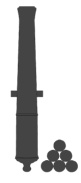 CARNET  2 ADULTOSCUOTA:  35 € /AÑOFECHA:FIRMA:…………………………Cumplimos con la ley de Protección de Datos Personales y garantía de los derechos digitales.ADULTONOMBRENOMBRE1º APELLIDO2º APELLIDOADULTOADULTOD.N.IFECHA NACIMIENTOPROFESIÓNPROFESIÓNADULTO2º ADULTONOMBRENOMBRE1º APELLIDO2º APELLIDO2º ADULTO2º ADULTOD.N.IFECHA NACIMIENTOPROFESIÓNPROFESIÓN2º ADULTODIRECCIÓNCÓDIGO POSTALLOCALIDADPROVINCIATELÉFONOCORREO ELECTRÓNICOBANCONÚMERO DE CUENTA - IBANTITULAR DE LA CUENTA